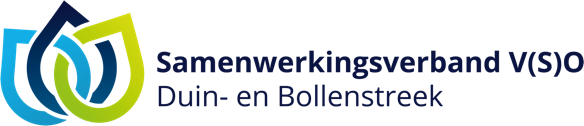 Toestemmingsverklaring Uitvoeren van het didactisch onderzoek en/of intelligentie onderzoek door het Voortgezet Onderwijs om vast te stellen welke ondersteuning de leerling nodig heeft in het Voortgezet Onderwijs.Naam leerling: Woonplaats: Geboortedatum: ToelichtingOm te kijken wat passend is voor uw kind, zijn aanvullende (didactische) toetsen nodig om het taal- en rekenniveau vast te stellen. Er is evt. ook een intelligentietest nodig om te onderzoeken wat uw kind aankan. Het onderzoek wordt afgenomen door de school voor voortgezet onderwijs*. De basisschool heeft uw toestemming nodig om uw kind hiervoor aan te kunnen melden voor het onderzoek en een beoordeling. De Commissie Toelaatbaarheid en Arrangementen van het Samenwerkingsverband V(S)O Duin- en Bollenstreek beoordeelt het aangeleverde dossier en de uitslagen aan de hand van criteria en deelt vervolgens het advies aan de basisschool.(Wij verzoeken u aan te vinken voor welke onderdelen u toestemming geeft.)Er is sprake van slechts één gezaghebbende ouder/verzorgerDe wettelijke vertegenwoordiger(s) van de leerling verklaren met ondertekening tevens dat de inhoud van het aanvraagformulier met hen is besproken. En tevens dat de basisschool hen op de hoogte heeft gebracht van de doelstellingen en werkwijze van de Commissie Toelaatbaarheid en Arrangementen van het Samenwerkingsverband V(S)O Duin- en Bollenstreek. * In het aanvraagformulier kiest de basisschool de vo-school die het onderzoek uitvoert.Hierbij geven de ouder(s)/verzorger(s) van bovengenoemd kind toestemming voor:Drempelonderzoek:Afname van het Drempelonderzoek (didactisch onderzoek) door het voortgezet onderwijs om vast te stellen welke ondersteuning de leerling nodig heeft.Intelligentieonderzoek (NIO):Afname van een intelligentieonderzoek (NIO) door het voortgezet onderwijs om vast te stellen welke ondersteuning de leerling nodig heeft in het voortgezet onderwijs.Toestemming aan de onderzoeker om de testresultaten en uitslagformulier van het intelligentieonderzoek (NIO) (digitaal) te verstrekken aan:De basisschoolDe vo-school *De Commissie Toelaatbaarheid en Arrangementen van het Samenwerkingsverband (t.b.v. de toetsing aan criteria praktijkonderwijs). Naam gezaghebbende ouder/verzorger 1:Handtekening:Datum:Naam gezaghebbende ouder/verzorger 2:Handtekening:Datum: